Дитяти маменька расчесывать головкуКупила частый Гребешок.Не выпускает вон дитя из рук обновку:Играет иль твердит из азбуки урок;Свои всё кудри золотые,Волнистые, барашком завитыеИ мягкие, как тонкий лен,Любуясь, Гребешком расчесывает он.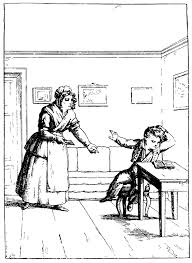 И что за Гребешок? Не только не теребит,Нигде он даже не зацепит:Так плавен, гладок в волосах.Нет Гребню и цены у мальчика в глазах.Случись, однако же, что Гребень затерялся.Зарезвился мой мальчик, заигрался,Всклокотил волосы копной.Лишь няня к волосам, дитя подымет вой:«Где Гребень мой?»И Гребень отыскался,Да только в голове ни взад он, ни вперед:Лишь волосы до слез дерет.«Какой ты злой, Гребнишка!» —Кричит мальчишка.А Гребень говорит: «Мой друг, все тот же я;Да голова всклокочена твоя».Однако ж мальчик мой, от злости и досады,Закинул Гребень свой в реку:Теперь им чешутся Наяды.Видал я на своем веку,Что так же с правдой поступают.Поколе совесть в нас чиста,То правда нам мила и правда нам свята,Ее и слушают и принимают:Но только стал кривить душей,То правду дале от ушей.И всякий, как дитя, чесать волос не хочет,Когда их склочет.